                                                                     부록 4.12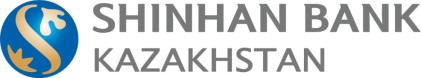 고객 서비스 부서의 규칙에신한 은행 카자흐스탄 JSC카자흐스탄 공화국의 법인 거주자 를 위한 은행 계좌 개설 서류 몽록문서의 원본 또는 공증 된 사본, 아포 스티 유가있는 문서 또는 카자흐스탄 공화국이 비준 한 국제 조약에 의해 제정 된 합법적 인 방식의 문서 사본이 제공됩니다. 문서는 주 또는 러시아어로 제출하거나 규정 된 방식으로 주 또는 러시아어로 번역 된 공증을 받아야합니다.개설 할 계좌의 유형과 고객의 법적 성격에 따라 은행은 카자흐스탄 공화국 또는 은행의 법률에 의해 직접 설정된 경우 추가 문서 제공을 요구할 권리가 있습니다.1은행 계좌 개설 신청서 (신청 회사에서 작성한 은행 양식)2서명 샘플과 인감이있는 문서 (법인에 인감이없는 경우에는 인감을 붙일 필요가 없음)3전자 정부 포털에서 생성 된 법인의 국가 등록 (재 등록) 증명서 www.egov.kz위치 주소를 나타내는 고유 번호 (인증서 공증 필요 없음)를 포함합니다.4구성 문서 (헌장, 모든 설립자가 서명 한 법인의 주 등록 (재 등록) 신청서-표준 헌장을 기반으로 운영되는 법인의 경우);5서명 및 인감 샘플로 문서에 표시된 사람의 권한을 확인하는 문서 (프로토콜 / 결정, 명령)6고객의 은행 계좌 유지 (은행 계좌에있는 돈 관리)와 관련된 거래를 수행 할 때 지불 문서에 서명 할 권한이있는 사람 (들)의 신원을 증명하는 문서 (들)의 샘플이있는 문서에 따라 사본 서명 및 인감 인쇄물;7법인의 활동이 카자흐스탄 공화국의 "허가 및 통지에 관한"법률에 따라 허가 또는 허가 절차를 통해 수행되는 경우 허가가 추가로 제공됩니다.8은행이 설정 한 형식의 법인 설문지9법인의 설립자 (참가자)의 신원 확인 문서 또는 국가 등록 (재 등록) 사실 확인 (주식 회사의 설립자 (참가자) 및 비즈니스 파트너십 문서 제외, 참가자 등록 단일 레지스트라가 관리함), 법인의 수익 소유자를 신원 확인 문서 (수익 소유자가 법인의 창립자 (참가자)이고 등록 기관의 등록부에서 발췌 한 내용을 기반으로 식별되는 경우 제외) 주주 (참가자)